Dear Church Family,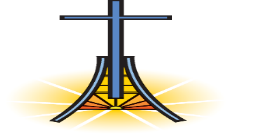 Am I walking with God, spreading His gospel and planting the seed of redemption to those around me? Return to God; start listening to Him through His Word, talk to Him in prayer, and begin sharing the gospel with others!“Let us examine and probe our ways, and let us return to the Lord.”  (Lamentations 3:40)Church events are on the website, the announcement slides, or they are highlighted in the weekly Sunday announcement video. Youth Ministries Parent Meeting, Sunday at noon in the gym. You will receive important information about upcoming events. Lunch is provided; please contact Kristal Turpin, kturpin@fbcdickson.org to RSVP that you and your family plan to attend.P.I.G.S. needed! Regular practices will resume Wednesday, August 17th beginning at 5:30 pm. Everyone that is 5th grade and above are welcome to join us in the puppet trailer.Invite your friends and family back to church:  Roundup Sunday, August 28th – Donuts and coffee will be available to all. Return to Worship!Church Schedule: Sunday Morning: Sermon series: Blessed Assurance: The self-deceived live in false assurance.        1 John 2:4 The one who says, “I have come to know Him,” and does not keep His commandments, is a liar, and the truth is not in him.Regular Worship: at 9 AM and 10:30 AM in the Sanctuary. The 10:30 AM service will be livestreamed via Facebook and YouTube. Sunday School classes are available for all ages: at 8:00 AM (adults only), 9:00 AM (all ages), and 10:30 AM (for adults and Preschool). Find a place in small group and connect to great opportunities. Wednesday Evening Schedule: August 17, 2022Bible studies for all agesBible Study for all ages in the sanctuary at 6:30 pm – Series – The Blessing of Christian CharacterDisciplelife Classes- Hallway C begin at 6:30 pm Children’s Activities: Children’s Activities: 6:30 pm Mission Friends, RA’s & GA’s; childcare for birth through ages 3. Pastor Ken Metcalf, Children’s Minister.  Student Activities: 6:30 pm Bible Study in the Conference Center. Pastor Tim Hopper, Student MinisterChoir Rehearsal – 6:30 pm in the choir roomBlessings to you and yours!  Thank you for your faithfulness. First Baptist Staff, Deacons & CommitteesAttendance for the week of August 7, 2022.Sunday – 8.7.2022 Worship- 536 in person 45 households online Sunday School – 531Tuesday Bible Studies- 8.9.22Attendance:  45Wednesday – 8.10.2022Attendance: 324Online households: 15Nursing Home Service: 19, Speaker: Jimmy DrakeOfferings:  8.7.2022 Total offerings received - $53,500.60 Sacred Trust: $675.00If you cannot attend worship in person, remember that on-line giving is available for your tithes and offerings. 